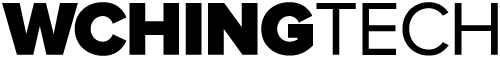 Project Management System
企業項目管理系統* 本系統項目將開發「兩個」手機應用程式 (即 Android 和 iOS) 以及「一個」網頁版。* 兩個手機應用程式將會由申請人獨立擁有及只供公司內部使用，因此開發後「不會」在 Apple Store 和 Google Play 上面發佈。程式開發後將提供應用程式下載網址，可於手提電話直接下載安裝使用。服務/產品描述系統設計/設置/登錄功能系統設計/設置/登錄功能系統設計/設置/登錄功能系統設計/設置/登錄功能UI/UX  設計- 移動應用程序的 UI/UX 設計- 線框圖設計- 乾淨和用戶友好的佈局和簡單的體驗 數據庫結構設計與創建 - 用於移動應用程序和管理平台的數據庫設計所有平台的多語言支持 - 提供繁體,  簡體,  英文三種語言登錄功能- 屏幕登錄頁面設計及設置
- 支援用戶帳號和密碼登錄
- 忘記密碼處理
- 逾時未操作者自動登出功能(網頁版)系統基本功能 (可於 Android / iOS / 網頁版同時使用) 系統基本功能 (可於 Android / iOS / 網頁版同時使用) 系統基本功能 (可於 Android / iOS / 網頁版同時使用) 系統基本功能 (可於 Android / iOS / 網頁版同時使用) 用戶會議安排- 創建/編輯/刪除多個記錄
備忘錄功能- 創建/編輯備忘錄內容/待辦事情
- 以列表方式顯示
- 更改狀態說明/執行階段
- 按時提醒功能日曆功能增設/編輯/刪除/查看行程紀錄
- 行程起始及完結時間- 備忘錄關鍵字搜索和排序功能- 數據列表中進行關鍵詞搜索
- 按數據列表顯示的結果- 彈性排序/分類通知- 透過不同作業工具接收通知部門管理審批功能
- 建立待審批文件
- 待審批通知
- 自動批核
- 審批結果顯示電郵設定- 編輯電郵- 設定接收電郵推廣企業項目管理功能 PMS企業項目管理功能 PMS企業項目管理功能 PMS企業項目管理功能 PMS可於 Android / iOS / 網頁版同時使用可於 Android / iOS / 網頁版同時使用可於 Android / iOS / 網頁版同時使用可於 Android / iOS / 網頁版同時使用主項目計劃管理- 管理專案計劃
- 加入其他成員跟進相關工作
- 主項目及子項目
- 可設置進行時間及完成日期
- 任務狀態（即將推出/進行中/結束/未完成）子項目管理- 管理個人跟進項目
- 工作項目清單功能
- 記錄個人項目進度
- 增設任務項目及備忘錄
- 任務分配
- 顯示已完成及尚未完成的項目任務
- 項目狀態
- 增設主要項目及子項目時間軸形式顯示- 時間序列標記專案及客戶項目列表- 以時間軸形式- 顯示詳情(出款、項目進行、收款日子)- 項目標記編輯(工作狀態、優先程度)- 刪除項目內容- 複製成範本內容任務分配- 管理員用戶可以將項目任務分配給其他人 提醒功能- 發送通知提醒.項目文件管理- 增設文件夾- 雲端上傳- 上載文件檔案、圖片、錄音- 項目文件共享- 文件提交- 以列表/圖像形式顯示資料Android / iOS 獨有專屬功能Android / iOS 獨有專屬功能Android / iOS 獨有專屬功能Android / iOS 獨有專屬功能PDF簽名功能- 導入/編輯 PDF 文件
- 電子簽名
- WhatsApp /電子郵件等分享 PDF 文件網頁版獨有專屬功能網頁版獨有專屬功能網頁版獨有專屬功能網頁版獨有專屬功能用戶資料顯示- 受僱形式- 年假數目- 使用權限圖像化功能- 以列表/圖標形式項目文件管理- 共享文件- 支援多種檔案格式上載- 雲端系統，文件加密- 項目文件下載- 創建文件夾- 關鍵字搜尋及排序功能- 顯示文件大小及加入日期- 文件提交分享項目內容- 工作進度- 時間表形式顯示- 工作進度及工作項目- 共享工作進度- 項目更改(同步顯示)製作複本功能- 製作成複本